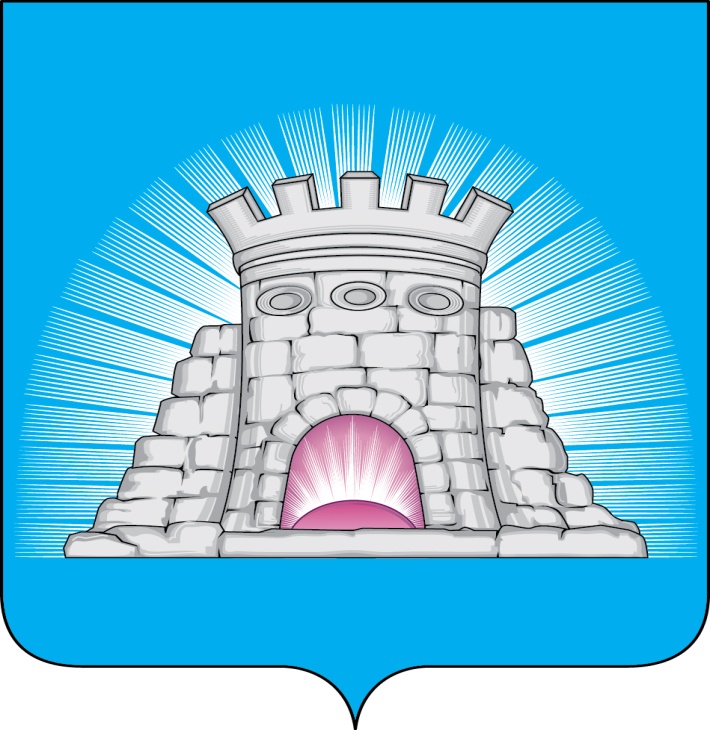 П О С Т А Н О В Л Е Н И Е06.12.20232    №  2172/12
г.Зарайск               О внесении изменений в постановление главы городского               округа Зарайск от  14.03.2022 № 360/3 «Об утверждении               Положения о порядке предоставления сельскохозяйственным                товаропроизводителям и организациям потребительской               кооперации, которые являются субъектами малого или среднего               предпринимательства, муниципальных преференций в виде                 предоставления мест для размещения нестационарных                торговых объектов без проведения аукционов на льготных                условиях на территории городского округа Зарайск               Московской области»         В соответствии с Федеральными законами от 06.10.2003 № 131-ФЗ «Об общих принципах организации местного самоуправления в Российской Федерации», от 24.07.2007 № 209-ФЗ «О развитии малого  и среднего предпринимательства в Российской Федерации», 26.07.2006 № 135-ФЗ «О защите конкуренции», 28.12.2009 № 381-ФЗ «Об основах государственного регулирования торговой деятельности в Российской Федерации», 29.12.2006 № 264-ФЗ «О развитии сельского хозяйства», 08.12.1995 № 193-ФЗ «О сельскохозяйственной кооперации», 11.06.2003 № 74-ФЗ «О крестьянском (фермерском) хозяйстве», на основании распоряжения Правительства Российской Федерации от 30.01.2021 № 208-р «О рекомендациях органам исполнительной власти субъектов Российской Федерации и органам местного самоуправления по вопросу о новых возможностях для розничного сбыта товаров»,  распоряжения Министерства сельского хозяйства и продовольствия Московской области от 13.10.2020 № 20РВ-306 «О разработке и утверждении органами местного самоуправления муниципальных образований Московской области схем размещения нестационарных торговых объектов и Методических рекомендаций по размещению нестационарных торговых объектов на территории                                                                                                                      009971муниципального образования Московской области», письмом Министерства промышленности и торговли Российской Федерации №ЕВ-43474/15, Федеральной антимонопольной службы от 23.06.2020 №АД/52718/20, Муниципальной программой городского округа Зарайск Московской области «Предпринимательство», утверждённой постановлением главы городского округа Зарайск от 14.11.2019 №1965/11, Уставом муниципального образования городской округ Зарайск Московской области                                П О С Т А Н О В Л Я Ю:Утвердить изменения в Положение о порядке предоставления сельскохозяйственным товаропроизводителям и организациям потребительской кооперации, которые являются субъектами малого или среднего предпринимательства, муниципальных преференций в виде предоставления мест для размещения нестационарных торговых объектов без проведения аукционов на льготных условиях на территории городского округа Зарайск Московской области,     утверждённое постановлением главы городского округа Зарайск от  14.03.2022 № 360/3 (прилагается). 2. Службе по взаимодействию со СМИ администрации городского округа Зарайск Московской области обеспечить опубликование настоящего постановления в периодическом печатном издании - «Зарайский вестник» - приложение к общественно-политической газете «За новую жизнь» и размещение на официальном сайте администрации городского округа Зарайск Московской области https://zarrayon.ru/.Глава городского округа Зарайск  В.А. ПетрущенкоВерно:                                                                                                    Начальник службы делопроизводства Л.Б. Ивлева               06.12.2022Послано : в дело,  И.Е. Глухих, ОПР  и СУ,  СВ со СМИ , газета «За новую                              жизнь», прокуратуру,  юридический отдел.	Н.М. Ерохина8-(496)-662-57-35                                                                                                                           Приложение                                                                                          к постановлению главы                                                                                          городского округа Зарайск                                                                                            от  06.12.2022 №  2172/12Изменения в постановление главы городского округа Зарайскот  14.03.2022 № 360/3	Дополнить Положение о порядке предоставления сельскохозяйственным товаропроизводителям и организациям потребительской кооперации, которые являются субъектами малого или среднего предпринимательства, муниципальных преференций в виде предоставления мест для размещения нестационарных торговых объектов без проведения аукционов на льготных условиях на территории городского округа Зарайск Московской области» разделом 4 следующего содержания:«4. Особенности предоставления муниципальной преференции с использованием Государственной информационной системы Московской области «Портал государственных и муниципальных услуг (функций) Московской области», расположенной в информационно-телекоммуникационной сети «Интернет»4.1. Муниципальная преференция с использованием Государственной информационной системы Московской области «Портал государственных 
и муниципальных услуг (функций) Московской области», расположенной 
в информационно-телекоммуникационной сети «Интернет», (далее – РПГУ)   предоставляются     без предварительного согласия антимонопольного органа (пункт 4 части 3 статьи 19 Федерального закона от 26.07.2006 № 135-ФЗ «О защите конкуренции»)  путем предоставления права на размещение передвижного сооружения (изотермическая емкость, цистерна) или объекта мобильной торговли сельскохозяйственным товаропроизводителям без проведения торгов на льготных условиях, в рамках реализации Подпрограммы IV «Развитие потребительского рынка и услуг на территории муниципального образования Московской области», исключительно в целях поддержки субъектов МСП.4.2. Понятие «объект мобильной торговли» используется в значении, установленном распоряжением Министерства сельского хозяйства и продовольствия Московской области от 13.10.2020 № 20РВ-306 «О разработке и утверждении органами местного самоуправления муниципальных образований Московской области схем размещения нестационарных торговых объектов и Методических рекомендаций по размещению нестационарных торговых объектов на территории муниципальных образований Московской области». Для целей настоящего раздела передвижное сооружение (изотермическая емкость, цистерна) и объект мобильной торговли именуются мобильными торговыми объектами (далее – МТО).4.3. Места для размещения МТО сельскохозяйственными товаропроизводителями включаются в перечень мест размещения мобильных торговых объектов для предоставления муниципальной преференции (далее – Перечень), утвержденный главой городского округа Зарайск Московской области.В Перечень включаются места для размещения МТО сельскохозяйственными товаропроизводителями без проведения торгов на льготных условиях:объекты мобильной торговли со специализацией:хлеб и хлебобулочные изделия,молоко и молочная продукция, мясная гастрономия, овощи-фрукты, рыба.передвижное сооружение (изотермическая емкость, цистерна) 
со специализацией:молоко, квас. Место, в отношении которого имеется намерение о предоставлении муниципальной преференции, должно быть свободное от любых договорных обязательств и прав третьих лиц.Не допускается предоставление без проведения торгов мест для размещения объекта мобильной торговли сельскохозяйственным товаропроизводителям, 
не включённых в Перечень.4.4. Требования размещения МТО сельскохозяйственным товаропроизводителям, установленные настоящим разделом, не распространяются на отношения, связанные с:размещением и использованием МТО сельскохозяйственным товаропроизводителем на земельных участках, на которые оформлены 
земельно-правовые отношения с органом государственной власти или органом местного самоуправления, а также на земельных участках, находящихся в частной собственности;размещением МТО сельскохозяйственным товаропроизводителем при проведении праздничных и иных массовых мероприятий, имеющих краткосрочный характер.4.5. Условия и критерии предоставления муниципальной преференции.4.5.1. Для предоставления муниципальной преференции с использованием РПГУ могут обратиться сельскохозяйственные товаропроизводители субъекты МСП: сельскохозяйственные потребительские кооперативы (перерабатывающие, сбытовые (торговые), снабженческие, заготовительные), созданные в соответствии 
с Федеральным законом от 08.12.1995 № 193-ФЗ «О сельскохозяйственной кооперации»;крестьянские (фермерские) хозяйства в соответствии с Федеральным законом от 11.06.2003 № 74-ФЗ «О крестьянском (фермерском) хозяйстве».4.5.2. Муниципальная преференция предоставляется на следующих условиях:право на размещение МТО без торгов на льготных условиях предоставляется сельскохозяйственным товаропроизводителям субъектам МСП;место размещения МТО сельскохозяйственным товаропроизводителем для предоставления преференции включено в Схему и Перечень;размещение МТО сельскохозяйственным товаропроизводителем возможно только при обеспечении безопасности жизни и здоровью граждан;одному сельскохозяйственному товаропроизводителю субъекту МСП может быть предоставлено в течение одного календарного года без проведения торгов 
не более 5 мест для размещения МТО на территории городского округа Зарайск Московской области. Перечень населенных пунктов, расположенных на территории городского округа Зарайск Московской области, определен статьей 4 Устава муниципального образования городской округ Зарайск Московской области; право на размещение сельскохозяйственным товаропроизводителям МТО без проведения торгов на льготных условиях предоставляется без права передачи места для размещения указанного объекта третьим лицам;размещение МТО осуществляется по договору между городским округом Зарайск Московской области и получателем преференции на размещение МТО на территории городского округа Зарайск Московской области (далее – договор)  согласно Приложению 1;договор с субъектом МСП без проведения торгов на льготных условиях заключается на срок до 12 месяцев;договор подписывается субъектом МСП в течении 2 рабочих дней с даты получения подписанного органом местного самоуправления муниципального образования указанного договора;срок действия договора может быть сокращен по заявлению субъекта МСП;размер годовой платы за размещение сельскохозяйственным товаропроизводителем МТО без проведения торгов на льготных условиях устанавливается как  начальная (минимальная) цена договора (цена лота) 
за размещение нестационарного торгового объекта на территории городского округа Зарайск Московской области, определяемая Методикой определения годовой начальной (минимальной) цены договора (цены лота) за размещение нестационарного торгового объекта на территории городского округа Зарайск Московской области;субъект МСП обязан внести авансовый платеж за последний месяц размещения МТО в течении 2 рабочих дней с даты получения подписанного органом местного самоуправления муниципального образования и субъектом МСП договора в размере месячной платы, установленной договором;уплаченный субъектом МСП авансовый платеж принимается к зачету как оплата за последний месяц по договору; контроль за исполнением условий договора осуществляет администрация городского округа Зарайск Московской области.4.5.3. Критериями     предоставления     муниципальной     преференции   являются:      1) субъект МСП является сельскохозяйственным товаропроизводителем, указанным в 4.5.1 настоящего раздела;2) регистрация субъекта МСП и осуществление деятельности 
в установленном законодательством Российской Федерации порядке, а также субъект МСП должен состоять в Едином реестре субъектов малого и среднего предпринимательства;3) отсутствие у субъекта МСП на первое число месяца не погашенной на дату поступления в Администрацию запроса о предоставлении муниципальной услуги «Предоставление сельскохозяйственному товаропроизводителю права на размещение мобильного торгового объекта без проведения торгов на льготных условиях на территории муниципального образования городской округ Зарайск Московской области» недоимки по налогам, сборам, страховым взносам, задолженности по пеням, штрафам, процентам, которые в совокупности (с учетом имеющейся переплаты по таким обязательным платежам) превышают 3000 (Три тысячи) рублей, не погашены на дату получения налоговым органом запроса Администрации; 4) наличие у субъекта МСП контрольно-кассовой техники, оформленной 
в установленном законом порядке; 5) субъект МСП не должен находиться в стадии реорганизации, ликвидации или банкротства в соответствии с законодательством Российской Федерации6) наличие документа о соответствии транспортного средства нормам безопасности объекта мобильной торговли.  4.6. Предоставление муниципальной преференции сельскохозяйственному товаропроизводителем субъекту МСП реализуется через предоставление муниципальной услуги «Предоставление сельскохозяйственному товаропроизводителю права на размещение мобильного торгового объекта без проведения торгов на льготных условиях на территории муниципального образования городской округ Зарайск Московской области», установленной Административным регламентом предоставления муниципальной услуги, утвержденным администрацией городского округа Зарайск Московской области». При предоставлении муниципальной услуги сельскохозяйственный товаропроизводитель субъект МСП обязан направить уведомление в Управление Федеральной службы по надзору в сфере защиты прав потребителей 
и благополучия человека по Московской области о включении сведений в Реестр уведомлений о начале осуществления отдельных видов предпринимательской деятельности.4.7. Действие муниципальной преференции прекращается в случае расторжения или истечения срока действия заключенного договора и оформляется Актом сверки, подтверждающим факт исполнения обязательств.Договор расторгается досрочно, в том числе по заявлению субъекта МСП. Субъект МСП обязан уведомить администрацию городского округа Зарайск Московской области о расторжении договора за 10 календарных дней до даты прекращения действия указанного договора. При досрочном расторжении договора изменения вносятся в Региональную географическую систему Московской области (РГИС) в день прекращения его действия.С даты, следующей за датой расторжения договора или истечения срока действия заключенного договора, субъект МСП обязан освободить место размещения объекта мобильной торговли».